2. NIVEL DE CUMPLIMIENTO DEL PLAN DE TRABAJO PREVISTO 3. DIFUSIÓN DE RESULTADOS:3.1. Comunicaciones en congresos III Jornada de Recerca en Docència Universitària. Febrer de 2015. Secció de Recerca. Institut de Ciències de l'Educació. Universitat de Barcelona. 2 -4 Febrero 2015Aneas, a. Et al. (2015) Red Interuniversitaria sobre competencias en el practicum: Xintercomp. III Jornada de Recerca en Docència UniversitàriaInternational Congres SIETAR Europa Congress 2015. Refreshing the Cultural Paradigm: Sharing Stories, Theories and Next Practices. Universidad de Valencia. Valencia, Spain. 21-23 Mayo 2015 Aneas, A. y Vilà, R. (2015) Assessment of cross-cultural interprofessional collaborative practice collaborative skills for digital world in the SIETAR.XVIII Congreso Internacional de Investigación Educativa AIDIPE. Investigar con y para la sociedad. Cádiz. 24-25-26 de Junio 2015Aneas,A., Reguant, M y Rodríguez, M.L (2015) Evaluación de los resultados de aprendizaje. El caso del prácticum del grado de Pedagogía de la Universidad de BarcelonaAneas,A. y Vilà, R (2015) ¿Hay cambios en la percepción que tiene el alumnado sobre su competencia tras haber desarrollado su Prácticum?Sympossium autorganizado: Red Interunivesitaria de Investigación sobre el Prácticum Xintercomp en el  XIII Symposium Internacional sobre el Practicum y las Prácticas Externas se centra en la temática referente a: "Documentar y Evaluar la experiencia de los estudiantes de prácticas".Poio Poio (Pontevedra)junio 29 – julio 1, 2015Rajadell, N.; Renom, M.A. y Alós, M. (2015) Una comparativa de los grados de disciplinas socioeducativas, a partir de los planes docentes correspondientes a las prácticas externasLorenzo, N.Catillejos, B. Godall, Tl (2015) De las competencias y los resultados de aprendizaje a las estrategias de evaluación en el practicum de formación del profesorado: análisis comparativo de cuatro universidades españolasOrellana, N, Almerich, G, Carmona, C., Horcas, V., Jardón, P, Jiménez, C. ;Perales, M.J. Y Senent, J.Ml. (2015) La relación entre el Prácticum y el TFG/TFM.Pérez, M.H., Burguera, J., Ferández-Raigoso,M., Arias, J. López, M. (2015) Practicum y trabajo fin de grado. ¿Una relación conveniente o necesaria?Aneas, A.; Vilà, R.; Pérez, H. y Orellana, N. (2015) Desde el Prácticum hacia la sociedad. Experiencias y aportes para el desarrollo de la carrera profesional en educaciónCongreso Internacional UNIVEST , Los retos de mejorar la Evaluación. Universidad de Gerona. 9-10 de julio 2015.Aneas, A. Vilà, R. Y Alós, M (2015) La vinculació de les pràctiques externes i el treball final de grau, percepcions de l’alumnat sobre el seu desenvolupament competencial.Congreso Internacional CIDUI. Impactos de la innovación en la docencia y el aprendizaje 5, 6 y 7 de julio 2016.Pérez- Herrero, H. et al (2016) Práticum y trabajo fin de grado. ¿es necesaria su vinculación?Orellana, N.  et al (2016) La relación entre el Prácticum y el TFG/TFM. una oportunidad para la colaboraciónCastillejos, B et al. (2016) De las competencias y los resultados de aprendizaje a las estrategias de evaluación en el Prácticum3.2. Publicaciones (actas, depósito digital y revistas) Aneas, A. y Vilà, R. (2015) Assessment of cross-cultural interprofessional collaborative practice collaborative skills for digital world in the SIETAR. Comunicació presentada en el Congreso Internacional SIETAR Europa 2015: Refreshing the Cultural Paradigm: Sharing Stories, Theories and Next Practices, Universidad de Valencia, Spain. 21-23 May 2015 Aneas, A. y Vilà, R. Aneas, A. (2015) Interprofessional Collaborative skills for digital world. Col·lecció OMADO (Objectes i materials docents) del Dipòsit Digital de la UB. Disponible a: http://hdl.handle.net/2445/67074Aneas, A. Y  Vilà R. (2015) Confianza interpersonal y competencia intercultural en los equipos de trabajo virtuales en Revista Organicom v. 11, n. 21 (2014) http://www.revistaorganicom.org.br/sistema/index.php/organicom/issue/view/23/showTocAneas, A. y Vilà, R. (2015) "Educación Desconcertada. Aprendizaje y relación en tiempos de cambio.en Revista Abaco. 82, 101-112Aneas, A., Vilà. R., Rajadell, N. (2015). Entornos de desarrollo y aplicación de las  competencias del graduado en Pedagogía. Del prácticum al empleo. Reflexão & Ação v. 21, n. 1 (En prensa)Aneas, A, (2014) Transdisciplinarity. A characterization and some ideas for is implementation at the university in Studies of Higher Education. Volume 38, Issue 5, 1-14Aneas,A. Y Vilà, R. (2015) Validation of the adapted version of the AITCS (Assessment of Interprofessional Team Collaboration Scale) to the the Spanish language.  Journal of Continuing Education in the Health Professions. En proceso de revisión.Aneas,A. Y Vilà, R. (2015) Trabajo interprofesional colaborativo y valores en profesionales socioeducativos.  Psicothema. En proceso de revisión.Aneas,A., Reguant, M y Rodríguez, M.L (2015) Evaluación de los resultados de aprendizaje. El caso del prácticum del grado de Pedagogía de la Universidad de Barcelona. En AIDIPE (Ed.), Investigar con y para la sociedad (Vol. 2, pp. 1061-1071). Cádiz, España: Bubok. Recuperado de http://aidipe2015.aidipe.or XXVII Congreso Internacional de Investigación Educativa. Investigar por y para la Sociedad. AIDIPE. Universidad de Cadiz. ©Investigar con y para la sociedad. Vol. 2. I.S.B.N.: 978-84-686-6914-4 Obra completa I.S.B.N.: 978-84-686-6905-2 Volumen 2 Aneas,A. y Vilà, R (2015) ¿Hay cambios en la percepción que tiene el alumnado sobre su competencia tras haber desarrollado su Prácticum?. El caso del prácticum del grado de Pedagogía de la Universidad de Barcelona. En AIDIPE (Ed.), Investigar con y para la sociedad (Vol. 2, pp. 1073-1084). Cádiz, España: Bubok. Recuperado de http://aidipe2015.aidipe.or Recuperado de http://aidipe2015.aidipe.org  ©Investigar con y para la sociedad. Vol. 2. I.S.B.N.: 978-84-686-6914-4 Obra completa I.S.B.N.: 978-84-686-6905-2 Volumen 2Rajadell, N.; Renom, M.A. y Alós, M. (2015) Una comparativa de los grados de disciplinas socioeducativas, a partir de los planes docentes correspondientes a las prácticas externas. En Raposo-Rivas, M.; Muñoz Carril, P.C. Zabalza-Cerdeiriña, M.; Martínez-Figueira, M.E.; Pérez- Abellás, A. Documentar y Evaluar la experiencia de los estudiantes en las prácticas. Poio 2015. Santiago de Compostela: Andavira, 239-252.Lorenzo, N.Catillejos, B. Godall, Tl (2015) De las competencias y los resultados de aprendizaje a las estrategias de evaluación en el practicum de formación del profesorado: análisis comparativo de cuatro universidades españolas. En Raposo-Rivas, M.; Muñoz Carril, P.C. Zabalza- Cerdeiriña, M.; Martínez-Figueira, M.E.; Pérez-Abellás, A. Documentar y Evaluar la experiencia de los estudiantes en las prácticas. Poio 2015. Santiago de Compostela: Andavira, 225-237.Orellana, N, Almerich, G, Carmona, C., Horcas, V., Jardón, P, Jiménez, C. ;Perales, M.J. Y Senent, J.Ml. (2015) La relación entre el Prácticum y el TFG/TFM. Una oportunidad para la colaboración. En Raposo-Rivas, M.; Muñoz Carril, P.C. Zabalza-Cerdeiriña, M.; Martínez- Figueira, M.E.; Pérez-Abellás, A. Documentar y Evaluar la experiencia de los estudiantes en las prácticas. Poio 2015. Santiago de Compostela: Andavira., .69-180 Pérez, M.H., Burguera, J., Ferández-Raigoso,M., Arias, J. López, M. (2015) Practicum y trabajo fin de grado. ¿Una relación conveniente o necesaria? En Raposo-Rivas, M.; Muñoz Carril, P.C. Zabalza-Cerdeiriña, M.; Martínez- Figueira, M.E.; Pérez-Abellás, A. Documentar y Evaluar la experiencia de los estudiantes en las prácticas. Poio 2015. Santiago de Compostela: Andavira, 157-168.Aneas, A.; Vilà, R.; Pérez, H. y Orellana, N. (2015) Desde el Prácticum hacia la sociedad. Experiencias y aportes para el desarrollo de la carrera profesional en educación.  En Raposo-Rivas, M.; Muñoz Carril, P.C. Zabalza-Cerdeiriña, M.; Martínez-Figueira, M.E.; Pérez-Abellás, A. Documentar y Evaluar la experiencia de los estudiantes en las prácticas. Poio 2015. Santiago de Compostela: Andavira.,  211-223  ISBN: 978-84-8408-864-6Aneas, A. Vilà, R. Y Alós, M (2015) La vinculació de les pràctiques externes i el treball final de grau, percepcions de l’alumnat sobre el seu desenvolupament competencial. En UNIVEST (Ed.) Los retos de mejorar la evaluación (pp.  402-408) . Dipòsit Digital de la Universitat de Girona. Recuperado  en http://www.udg.edu/Portals/9/Publicacions/UNIVESTpublicacio_corregida.pdf. ISBN 978 84 8458 453 7Aneas, a. Et al. (2015) Red Interuniversitaria sobre competencias en el practicum: Xintercomp. III Jornada de Recerca en Docència Universitària. Febrer de 2015. Secció de Recerca. Institut de Ciències de l'Educació. Universitat de Barcelona. Col·lecció OMADO (Objectes i materials docents) del Dipòsit Digital de la UB. Disponible a http://hdl.handle.net/2445/67075OBJETIVO 1 OBJETIVO 1 OBJETIVO 1 OBJETIVOS  ACITIVDADES PREVISTASACTIVIDADES REALIZADASElaborar un test para evaluar competencias transversales orientadas al trabajo con otros profesionales, entornos y culturas 1.1 Construir y validar el instrumento en una muestra extensa que comprenda una muestra de los estudiantes de prácticas externas de todos los grados y másteres implicados Adaptación al contexto educativo y traducción al castellano de la AITCS (Assessment of Interprofessional Team Collaboration Scale) de Orchard et al (2012). Adaptación de la Values of Hierarchy and Benevolence (Schwartz &nd Bardi, 2001) para integrar la dimensión interculturalValidación Escala trabajo colaborativo interprofesional (Aneas & Vilà,2015)Elaborar un test para evaluar competencias transversales orientadas al trabajo con otros profesionales, entornos y culturas 1.2 Evaluar estas competencias en toda la población de alumnado, profesorado- tutor de universidad y tutores de organizaciones de las prácticas externas de todos los grados y másteres implicados
Estudio piloto: Los participantes (n = 86) han sido los estudiantes de grados de la Educación de la Universidad de Barcelona y la Universidad de Valencia en España. En concreto al que pertenecen los estudios de Pedagogía (70,9%), la formación docente (16,3%) y Educación Social (12,8%)Estudio final: Los participantes (n=507) en el proceso de evaluación han sido estudiantes de diversos Grados y Masters educativos de la Barcelona University (48%), de Oviedo University (27%) y de Valencia University (25%)Elaborar un test para evaluar competencias transversales orientadas al trabajo con otros profesionales, entornos y culturas 1.3 Formular una propuesta de desarrollo de las mismas en función de los resultados obtenidos.Exploración de los modelos pedagógicos. Componentes y determinantesVALORACIÓN DEL NIVEL DE CUMPLIMIENTOSe valora satisfactoriamente el nivel de cumplimiento de este objetivo pese a que el último objetivo específico está sin finalizar se considera que el disponer de la Escala trabajo colaborativo interprofesional (Aneas & Vilà,2015) es una importante aportación tanto a nivel nacional e internacional. Dado que es el primer instrumento válido y fiable para evaluar dichas competencias clave en contextos educativos y en castellano en todo el mundo.La versión educativa y en español de la (AITCS) incluye 3 subescalas: Partnership (21 ítems), Cooperación (11 ítems) y Coordinación (5 ítems). Su fiabilidad general es de 0,954 que explican el 50,1% de la varianza. La estimación de la consistencia interna de la fiabilidad de cada subescala varía de 0.724 a 0.921. Algunas diferencias entre la estructura factorial del AITCS y esta nueva versión han sido detectadas pero no afectan a la conclusión de que es un instrumento fiable y válido. Las puntuaciones de la adaptación educativa y Española de la escala AEITCS son moderados / altos (media de 147 sobre 185), ver tabla 2. Estas puntuaciones muestras diferencias significativas según el género de los alumnos, la experiencia profesional, las titulaciones y la universidad. Las puntuaciones de las chicas son significativamente superiores que las de los chicos en el total de la escala y, especialmente, en las dimensiones partnership y cooperación (=0.05). Las puntuaciones de la dimensión de coordinación son similares entre géneros. Los estudiantes del grado de Pedagogía puntúan significativamente más bajo que los de Formación del profesorado en el total de la escala (F=5.92, p=0.049, medido con Tukey HSD para las diferencias entre grupos), y especialmente en la dimensión cooperación. Finalmente, los estudiantes de la University of Oviedo puntuaron significativamente más bajo que los de la Universidad de Barcelona y de Valencia en el total de la escala AITCS (F= -6.08, p=0.010, and F= -10.96, p=0.000, respectivamente . En las tres dimensiones se aprecia la misma tendencia.Queda pendiente desarrollar  la propuesta de pedagógica para el desarrollo de estas competencias.VALORACIÓN DEL NIVEL DE CUMPLIMIENTOSe valora satisfactoriamente el nivel de cumplimiento de este objetivo pese a que el último objetivo específico está sin finalizar se considera que el disponer de la Escala trabajo colaborativo interprofesional (Aneas & Vilà,2015) es una importante aportación tanto a nivel nacional e internacional. Dado que es el primer instrumento válido y fiable para evaluar dichas competencias clave en contextos educativos y en castellano en todo el mundo.La versión educativa y en español de la (AITCS) incluye 3 subescalas: Partnership (21 ítems), Cooperación (11 ítems) y Coordinación (5 ítems). Su fiabilidad general es de 0,954 que explican el 50,1% de la varianza. La estimación de la consistencia interna de la fiabilidad de cada subescala varía de 0.724 a 0.921. Algunas diferencias entre la estructura factorial del AITCS y esta nueva versión han sido detectadas pero no afectan a la conclusión de que es un instrumento fiable y válido. Las puntuaciones de la adaptación educativa y Española de la escala AEITCS son moderados / altos (media de 147 sobre 185), ver tabla 2. Estas puntuaciones muestras diferencias significativas según el género de los alumnos, la experiencia profesional, las titulaciones y la universidad. Las puntuaciones de las chicas son significativamente superiores que las de los chicos en el total de la escala y, especialmente, en las dimensiones partnership y cooperación (=0.05). Las puntuaciones de la dimensión de coordinación son similares entre géneros. Los estudiantes del grado de Pedagogía puntúan significativamente más bajo que los de Formación del profesorado en el total de la escala (F=5.92, p=0.049, medido con Tukey HSD para las diferencias entre grupos), y especialmente en la dimensión cooperación. Finalmente, los estudiantes de la University of Oviedo puntuaron significativamente más bajo que los de la Universidad de Barcelona y de Valencia en el total de la escala AITCS (F= -6.08, p=0.010, and F= -10.96, p=0.000, respectivamente . En las tres dimensiones se aprecia la misma tendencia.Queda pendiente desarrollar  la propuesta de pedagógica para el desarrollo de estas competencias.VALORACIÓN DEL NIVEL DE CUMPLIMIENTOSe valora satisfactoriamente el nivel de cumplimiento de este objetivo pese a que el último objetivo específico está sin finalizar se considera que el disponer de la Escala trabajo colaborativo interprofesional (Aneas & Vilà,2015) es una importante aportación tanto a nivel nacional e internacional. Dado que es el primer instrumento válido y fiable para evaluar dichas competencias clave en contextos educativos y en castellano en todo el mundo.La versión educativa y en español de la (AITCS) incluye 3 subescalas: Partnership (21 ítems), Cooperación (11 ítems) y Coordinación (5 ítems). Su fiabilidad general es de 0,954 que explican el 50,1% de la varianza. La estimación de la consistencia interna de la fiabilidad de cada subescala varía de 0.724 a 0.921. Algunas diferencias entre la estructura factorial del AITCS y esta nueva versión han sido detectadas pero no afectan a la conclusión de que es un instrumento fiable y válido. Las puntuaciones de la adaptación educativa y Española de la escala AEITCS son moderados / altos (media de 147 sobre 185), ver tabla 2. Estas puntuaciones muestras diferencias significativas según el género de los alumnos, la experiencia profesional, las titulaciones y la universidad. Las puntuaciones de las chicas son significativamente superiores que las de los chicos en el total de la escala y, especialmente, en las dimensiones partnership y cooperación (=0.05). Las puntuaciones de la dimensión de coordinación son similares entre géneros. Los estudiantes del grado de Pedagogía puntúan significativamente más bajo que los de Formación del profesorado en el total de la escala (F=5.92, p=0.049, medido con Tukey HSD para las diferencias entre grupos), y especialmente en la dimensión cooperación. Finalmente, los estudiantes de la University of Oviedo puntuaron significativamente más bajo que los de la Universidad de Barcelona y de Valencia en el total de la escala AITCS (F= -6.08, p=0.010, and F= -10.96, p=0.000, respectivamente . En las tres dimensiones se aprecia la misma tendencia.Queda pendiente desarrollar  la propuesta de pedagógica para el desarrollo de estas competencias.OBJETIVO 2OBJETIVO 2OBJETIVO 2OBJETIVOS  ESPECÍFICOSACTIVIDADES PREVISTASACTIVIDADES REALIZADASAnalizar las estrategias de evaluación de los resultados de aprendizajes aplicados en las Prácticas Externas de los grados y *másteres presentes

2.1. Crear un registro de análisis comparativo con las dimensiones, indicadores y criterios
Realización del marco conceptual en el que se ha definido el concepto de resultado de aprendizaje.Creación del registro de análisis comparativoConcreción de los estudios de grado y máster de la Universitat de Barcelona, Universidad de Oviedo, Universidad de Salamanca y Universidad de ValenciaAnalizar las estrategias de evaluación de los resultados de aprendizajes aplicados en las Prácticas Externas de los grados y *másteres presentes

2.2. Recopilar la información por parte de los grados y *másteres implicados
Registros documentales con la documentación que ha sido objeto de estudio ( planes docentes y guías didácticas de Pràcticum)Se ha recopilado información (Planes docentes y guías didácticas) de los grados y másteres de la UB. Analizar las estrategias de evaluación de los resultados de aprendizajes aplicados en las Prácticas Externas de los grados y *másteres presentes

2.3. Realizar un análisis de contenido sintetizando elementos comunes, factores de riesgo y buenas prácticasAnálisis extensivo con los grados y másteres de la Universidad de Barcelona, Oviedo, Salamanca y ValenciaVALORACIÓN DEL NIVEL DE CUMPLIMIENTOLa valoración del nivel de cumplimiento en este objetivo también se considera sumamente positiva. Han participado todas las universidades previstas. Se han analizado desde diversas perspectivas cómo se plantean y evalúan los resultados de aprendizaje.Los niveles de análisis han sido :Individual (satisfacción de las estrategias y resultados de aprendizaje por parte del alumnado (Aneas, Reguant y Rodríguez,      2015)Comparado titulaciones (Lorenzo, N. et al, 2015)Comparado entre universidades ( Pérez Herrero, 2015)Las estrategias de obtención y análisis de la información también han sido diversas: Cuestionarios- análisis cuantitativo, Análisis documental y focus grup.VALORACIÓN DEL NIVEL DE CUMPLIMIENTOLa valoración del nivel de cumplimiento en este objetivo también se considera sumamente positiva. Han participado todas las universidades previstas. Se han analizado desde diversas perspectivas cómo se plantean y evalúan los resultados de aprendizaje.Los niveles de análisis han sido :Individual (satisfacción de las estrategias y resultados de aprendizaje por parte del alumnado (Aneas, Reguant y Rodríguez,      2015)Comparado titulaciones (Lorenzo, N. et al, 2015)Comparado entre universidades ( Pérez Herrero, 2015)Las estrategias de obtención y análisis de la información también han sido diversas: Cuestionarios- análisis cuantitativo, Análisis documental y focus grup.VALORACIÓN DEL NIVEL DE CUMPLIMIENTOLa valoración del nivel de cumplimiento en este objetivo también se considera sumamente positiva. Han participado todas las universidades previstas. Se han analizado desde diversas perspectivas cómo se plantean y evalúan los resultados de aprendizaje.Los niveles de análisis han sido :Individual (satisfacción de las estrategias y resultados de aprendizaje por parte del alumnado (Aneas, Reguant y Rodríguez,      2015)Comparado titulaciones (Lorenzo, N. et al, 2015)Comparado entre universidades ( Pérez Herrero, 2015)Las estrategias de obtención y análisis de la información también han sido diversas: Cuestionarios- análisis cuantitativo, Análisis documental y focus grup.OBJETIVO 3OBJETIVO 3OBJETIVO 3OBJETIVOS  ESPECÍFICOSACTIVIDADES PREVISTASActividades realizadasAnalizar la relación de las Prácticas Externas con el Trabajo Final de Grado


3.1. Crear un registro de análisis comparativo con las dimensiones, indicadores y criteriosAnalizar la relación de las Prácticas Externas con el Trabajo Final de Grado


3.2. Recopilar la información por parte de los grados y *másteres implicados
Analizar la relación de las Prácticas Externas con el Trabajo Final de Grado


3.3. Realizar un análisis de contenido sintetizando elementos comunes, factores de riesgo y buenas prácticasVALORACIÓN DEL NIVEL DE CUMPLIMIENTOLa valoración del nivel de cumplimiento en este objetivo también se considera sumamente positiva. Han participado todas las universidades previstas. Se han analizado desde diversas perspectivas las posibles estrategias e impactos de la vinculación del TFG y de las PEX.Los niveles de análisis han sido :Individual (Efectos competenciales en la vinculación del TFG y las PEX ( Aneas, Vilà y Alós, 2015)Comparado universidades ( Rajadell et al, 2015)Comparativa grados y Master Orellana, N et al. (2015)Las estrategias de obtención y análisis de la información también han sido diversas: Cuestionarios- análisis cuantitativo, Análisis documentalVALORACIÓN DEL NIVEL DE CUMPLIMIENTOLa valoración del nivel de cumplimiento en este objetivo también se considera sumamente positiva. Han participado todas las universidades previstas. Se han analizado desde diversas perspectivas las posibles estrategias e impactos de la vinculación del TFG y de las PEX.Los niveles de análisis han sido :Individual (Efectos competenciales en la vinculación del TFG y las PEX ( Aneas, Vilà y Alós, 2015)Comparado universidades ( Rajadell et al, 2015)Comparativa grados y Master Orellana, N et al. (2015)Las estrategias de obtención y análisis de la información también han sido diversas: Cuestionarios- análisis cuantitativo, Análisis documentalVALORACIÓN DEL NIVEL DE CUMPLIMIENTOLa valoración del nivel de cumplimiento en este objetivo también se considera sumamente positiva. Han participado todas las universidades previstas. Se han analizado desde diversas perspectivas las posibles estrategias e impactos de la vinculación del TFG y de las PEX.Los niveles de análisis han sido :Individual (Efectos competenciales en la vinculación del TFG y las PEX ( Aneas, Vilà y Alós, 2015)Comparado universidades ( Rajadell et al, 2015)Comparativa grados y Master Orellana, N et al. (2015)Las estrategias de obtención y análisis de la información también han sido diversas: Cuestionarios- análisis cuantitativo, Análisis documentalOBJETIVO 4OBJETIVO 4OBJETIVO 4OBJECTIVOS  ESPECÍFICOSACTIVIDADES PREVISTASActividades realizadasAnalizar los recursos y estrategias por la inserción de los estudiantes.


4.1. Crear un registro de análisis comparativo con las dimensiones, indicadores y criteriosRevisión  de la información alojada en la página web de la Universidad de Oviedo y consulta al Vicerrector de Estudiantes, máximo responsable de la  gestión del servicio de orientación laboral.Elaboración de un informe documental (Documento 1) a partir de la información recogida sobre los procesos de inserción laboral de la Facultad de Formación del Profesorado y Educación que servirá de punto de partida para la elaboración de dimensiones, indicadores y criterios para el análisis comparativo de los recursos y estrategias de inserción de los estudiantes en las universidades implicadas en el estudio.Analizar los recursos y estrategias por la inserción de los estudiantes.


4.2. Recopilar la información por parte de los grados y *másteres implicadosAnalizar los recursos y estrategias por la inserción de los estudiantes.


4.3. Realizar un análisis de contenido sintetizando elementos comunes, factores de riesgo y buenas prácticasVALORACIÓN DEL NIVEL DE CUMPLIMIENTOLa valoración del nivel de cumplimiento en este objetivo se considera insuficiente. Este objetivo tenía que ser liderado por la Universidad de Oviedo, que es quien lo propuso. En esta universidad se tenía un gran interés por conocer y ampliar los diversos servicios y recursos que podían disponerse al alumnado para favorecer su inserción. Pues en dicha universidad los recursos al respecto, prácticamente eran nulos. El resto de las universidades de la Red estuvo de acuerdo con el interés de explorar esta temática en el proyecto. Pero diversos obstáculos y cambios organizativos en dicha universidad motivó abandonar dicho objetivo y centrar las energías del equipo investigador de esta universidad en los objetivos 2 y 3. Esta decisión consensuada y apoyada por la IP de la red.VALORACIÓN DEL NIVEL DE CUMPLIMIENTOLa valoración del nivel de cumplimiento en este objetivo se considera insuficiente. Este objetivo tenía que ser liderado por la Universidad de Oviedo, que es quien lo propuso. En esta universidad se tenía un gran interés por conocer y ampliar los diversos servicios y recursos que podían disponerse al alumnado para favorecer su inserción. Pues en dicha universidad los recursos al respecto, prácticamente eran nulos. El resto de las universidades de la Red estuvo de acuerdo con el interés de explorar esta temática en el proyecto. Pero diversos obstáculos y cambios organizativos en dicha universidad motivó abandonar dicho objetivo y centrar las energías del equipo investigador de esta universidad en los objetivos 2 y 3. Esta decisión consensuada y apoyada por la IP de la red.VALORACIÓN DEL NIVEL DE CUMPLIMIENTOLa valoración del nivel de cumplimiento en este objetivo se considera insuficiente. Este objetivo tenía que ser liderado por la Universidad de Oviedo, que es quien lo propuso. En esta universidad se tenía un gran interés por conocer y ampliar los diversos servicios y recursos que podían disponerse al alumnado para favorecer su inserción. Pues en dicha universidad los recursos al respecto, prácticamente eran nulos. El resto de las universidades de la Red estuvo de acuerdo con el interés de explorar esta temática en el proyecto. Pero diversos obstáculos y cambios organizativos en dicha universidad motivó abandonar dicho objetivo y centrar las energías del equipo investigador de esta universidad en los objetivos 2 y 3. Esta decisión consensuada y apoyada por la IP de la red.VALORACIÓN GENERAL DEL PROCESO VALORACIÓN GENERAL DEL PROCESO VALORACIÓN GENERAL DEL PROCESO Desde la perspectiva  metodológica:- Construcción de  un marco mental y conceptual compartido sobre los constructos: Competencias, Resultados de Aprendizaje, Niveles de Qualificación y Evaluación que ha implicado la comunicación de las propias conceptualizaciones, el contraste y debate en común, la negociación para llegar a conceptos que supongan un consenso por parte de los participantes.Desde la perspectiva de las finalidades de la invesitgación, las reflexiones colaborativas han permitido emergir nuevos interrogantes y necesidades: Niveles de cualificación. Al tener información de los diferentes grados y masters de diversas universidades nos ha permitido realizar comparaciones entre niveles académicos –Grados y Masters- este aspecto cobra gran relevancia ya que una de las mayores dificultades que se han encontrando los tutores y evaluadores de estos trabajos es: qué se deben exigir en cada nivel académico, de manera que queden claros las diferencias.Indicadores de análisis comparado. Se ha procedio a la elaboración de indicadores para analizar de manera comparada entre los mismos títulos en las diferentes Universidades y dentro de las mismas Universidades entre los diversos títulos.Conclusiones- Estos dos años de trabajo en red han constituido un verdadero laboratorio de aprendizaje de trabajo colaborativo. En el que la confianza interpersonal entre los equipos ya existía y se ha consolidado. Este punto interpersonal la literatura lo establece como clave. Y en este sentido se cuenta con un factor muy valioso para el logro del presente proyecto sino la posible continuidad de la red.  Lo que se ha evidenciado en estos meses, es la necesidad de contar con una infraestructura- en cuanto a un suporte para el trabajo on line-(que sea accesible, conocida y resulte eficaz para los miembros de la red). Eso sólo se puede disponer tras un proceso de exploración y uso compartido.  Desde la perspectiva  metodológica:- Construcción de  un marco mental y conceptual compartido sobre los constructos: Competencias, Resultados de Aprendizaje, Niveles de Qualificación y Evaluación que ha implicado la comunicación de las propias conceptualizaciones, el contraste y debate en común, la negociación para llegar a conceptos que supongan un consenso por parte de los participantes.Desde la perspectiva de las finalidades de la invesitgación, las reflexiones colaborativas han permitido emergir nuevos interrogantes y necesidades: Niveles de cualificación. Al tener información de los diferentes grados y masters de diversas universidades nos ha permitido realizar comparaciones entre niveles académicos –Grados y Masters- este aspecto cobra gran relevancia ya que una de las mayores dificultades que se han encontrando los tutores y evaluadores de estos trabajos es: qué se deben exigir en cada nivel académico, de manera que queden claros las diferencias.Indicadores de análisis comparado. Se ha procedio a la elaboración de indicadores para analizar de manera comparada entre los mismos títulos en las diferentes Universidades y dentro de las mismas Universidades entre los diversos títulos.Conclusiones- Estos dos años de trabajo en red han constituido un verdadero laboratorio de aprendizaje de trabajo colaborativo. En el que la confianza interpersonal entre los equipos ya existía y se ha consolidado. Este punto interpersonal la literatura lo establece como clave. Y en este sentido se cuenta con un factor muy valioso para el logro del presente proyecto sino la posible continuidad de la red.  Lo que se ha evidenciado en estos meses, es la necesidad de contar con una infraestructura- en cuanto a un suporte para el trabajo on line-(que sea accesible, conocida y resulte eficaz para los miembros de la red). Eso sólo se puede disponer tras un proceso de exploración y uso compartido.  Desde la perspectiva  metodológica:- Construcción de  un marco mental y conceptual compartido sobre los constructos: Competencias, Resultados de Aprendizaje, Niveles de Qualificación y Evaluación que ha implicado la comunicación de las propias conceptualizaciones, el contraste y debate en común, la negociación para llegar a conceptos que supongan un consenso por parte de los participantes.Desde la perspectiva de las finalidades de la invesitgación, las reflexiones colaborativas han permitido emergir nuevos interrogantes y necesidades: Niveles de cualificación. Al tener información de los diferentes grados y masters de diversas universidades nos ha permitido realizar comparaciones entre niveles académicos –Grados y Masters- este aspecto cobra gran relevancia ya que una de las mayores dificultades que se han encontrando los tutores y evaluadores de estos trabajos es: qué se deben exigir en cada nivel académico, de manera que queden claros las diferencias.Indicadores de análisis comparado. Se ha procedio a la elaboración de indicadores para analizar de manera comparada entre los mismos títulos en las diferentes Universidades y dentro de las mismas Universidades entre los diversos títulos.Conclusiones- Estos dos años de trabajo en red han constituido un verdadero laboratorio de aprendizaje de trabajo colaborativo. En el que la confianza interpersonal entre los equipos ya existía y se ha consolidado. Este punto interpersonal la literatura lo establece como clave. Y en este sentido se cuenta con un factor muy valioso para el logro del presente proyecto sino la posible continuidad de la red.  Lo que se ha evidenciado en estos meses, es la necesidad de contar con una infraestructura- en cuanto a un suporte para el trabajo on line-(que sea accesible, conocida y resulte eficaz para los miembros de la red). Eso sólo se puede disponer tras un proceso de exploración y uso compartido.  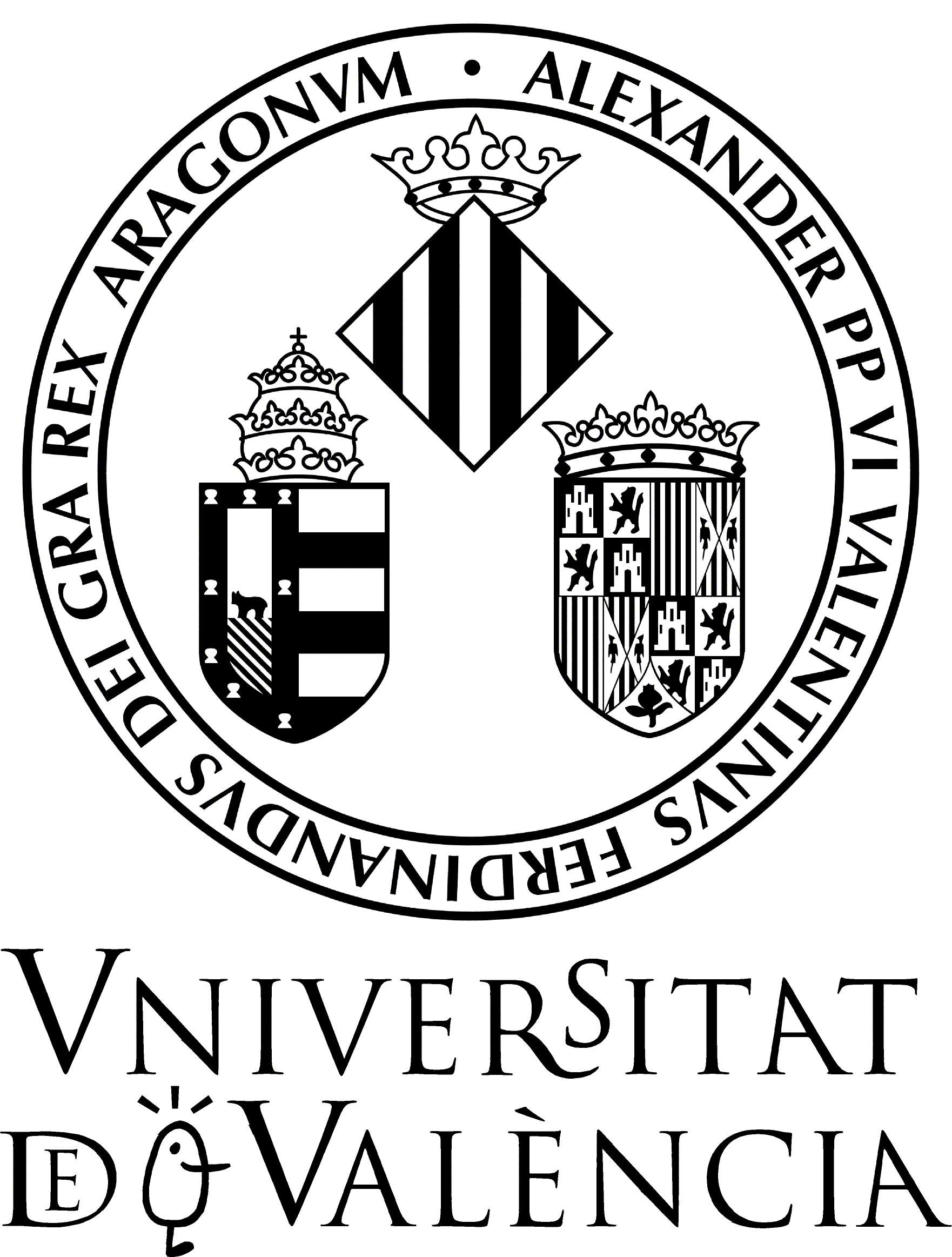 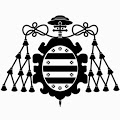 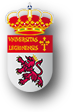 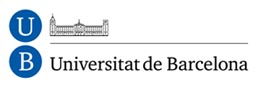 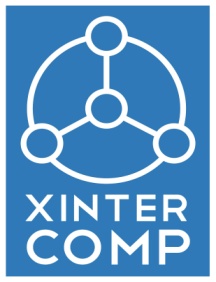 